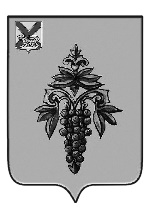 АДМИНИСТРАЦИЯ ЧУГУЕВСКОГО МУНИЦИПАЛЬНОГО ОКРУГА ПРИМОРСКОГО КРАЯ 	ПОСТАНОВЛЕНИЕ	 30 декабря 2022 года	с. Чугуевка	          1130-НПАОб утверждении Положения о порядке и условиях заключения соглашений о защите и поощрении капиталовложений со стороны Чугуевского муниципального округа	В целях создания благоприятных условий для привлечения инвестиций, руководствуясь Федеральным законом от 06.10.2003 № 131-ФЗ «Об общих принципах местного самоуправления в Российской Федерации», частью 8 статьи 4 Федерального закона от 01.04.2020 № 69-ФЗ «О защите и поощрении капиталовложений в Российской Федерации», статьей 43 Устава Чугуевского муниципального округа, администрация Чугуевского муниципального округаПОСТАНОВЛЯЕТ:1. Утвердить Положение о порядке и условиях заключения соглашений о защите и поощрении капиталовложений со стороны Чугуевского муниципального округа (прилагается).	2. Настоящее постановление вступает в силу со дня его официального опубликования и подлежит размещению на официальном сайте Чугуевского муниципального округа в информационно-телекоммуникационной сети «Интернет».  3. Контроль за исполнением настоящего постановления возложить на первого заместителя главы администрации Чугуевского муниципального округа.  Глава Чугуевского муниципального округа,глава администрации                                                                        Р.Ю. ДеменевУтверждено 					Постановлением администрации Чугуевского муниципального округа                                                                 от «30» декабря  2022 года №1130-НПА Положениео порядке и условиях заключения соглашений о защите и поощрении капиталовложений со стороны Чугуевскогомуниципального округа1. Общие положения1.1. Настоящее Положение о порядке и условиях заключения соглашений о защите и поощрении капиталовложений со стороны Чугуевского муниципального округа (далее – Положение) разработано в соответствии с частью 8 статьи 4 Федерального закона от 01.04.2020 № 69-ФЗ «О защите и поощрении капиталовложений в Российской Федерации» (далее - Федеральный закон) и устанавливает порядок и условия заключения соглашений о защите и поощрении капиталовложений стороной которых является Чугуевский муниципальный округ в лице администрации Чугуевского муниципального округа. Положение регулирует отношения, возникающие в связи с осуществлением инвестиций на основании соглашения о защите и поощрении капиталовложений (далее - Соглашение).   1.2. Уполномоченным органом в области заключения Соглашений является администрация Чугуевского муниципального округа в лице управления экономического развития и потребительского рынка администрации Чугуевского муниципального округа (далее - Уполномоченный орган).1.3. Термины и определения, применяемые в настоящем Положении, применяются в значениях, определенных Федеральным законом. 1.4. К отношениям, возникающим в связи с заключением, изменением и расторжением Соглашений, а также в связи с исполнением обязанностей по Соглашениям, применяются правила гражданского законодательства с учетом особенностей, установленных Федеральным законом. 2. Предмет и условия соглашения о защите и поощрении капиталовложений2.1. Соглашение заключается с организацией, реализующей проект, при условии, что предоставление муниципальной поддержки возможно в рамках полномочий органов местного самоуправления Чугуевского муниципального округа и такое Соглашение, в том числе, направленно на решение вопросов местного значения Чугуевского муниципального округа и предусматривает реализацию нового инвестиционного проекта в одной из сфер российской экономики, за исключением следующих сфер и видов деятельности:а) игорный бизнес;б) производство табачных изделий, алкогольной продукции, жидкого топлива (ограничение неприменимо к жидкому топливу, полученному из угля, а также на установках вторичной переработки нефтяного сырья согласно перечню, утверждаемому Правительством Российской Федерации); в) добыча сырой нефти и природного газа, в том числе попутного нефтяного газа (ограничение неприменимо к инвестиционным проектам по сжижению природного газа);г) оптовая и розничная торговля;д) деятельность финансовых организаций, поднадзорных Центральному банку Российской Федерации (ограничение неприменимо в случаях выпуска ценных бумаг в целях финансирования инвестиционного проекта);е) создание (строительство) либо реконструкция и (или) модернизация административно-деловых центров, торговых центров (комплексов) (кроме аэровокзалов (терминалов), а также многоквартирных домов, жилых домов (кроме строительства таких домов в соответствии с договором о комплексном развитии территорий).2.2. Соглашение заключается по результатам осуществления процедур, предусмотренных статьей 7 (частная проектная инициатива) или статьей 8 (публичная проектная инициатива) Федерального закона.2.3. Соглашение должно содержать условия, установленные частью 8 статьи 10 Федерального закона.2.4. Чугуевский муниципальный округ в лице администрации Чугуевского муниципального округа может быть стороной Соглашения в случае, если одновременно стороной Соглашения является Приморский край. 2.5. Соглашение может быть заключено не позднее 1 января 2030 года.2.6. Соглашение может быть заключено с организацией, которая удовлетворяет требованиям, установленным пунктом 8 части 1 статьи 2 Федерального закона.2.7. По Соглашению о защите и поощрении капиталовложений администрация Чугуевского муниципального округа, являющаяся его стороной, обязуется обеспечить организации, реализующей проект, неприменение в отношении неё актов (решений), указанных в части 3 статьи 9 Федерального закона, ухудшающих условия ведения предпринимательской и (или) иной деятельности, связанной с реализацией инвестиционного проекта, в отношении которого заключено Соглашение, по сравнению с условиями, определенными на момент заключения Соглашения (стабилизационная оговорка), и представленные организацией, реализующей проект, согласно перечня утвержденным органами государственной власти в соответствии с частью 7.1 статьи 9 Федерального закона при соблюдении условий, установленных частью 4 статьи 9 Федерального закона. Ухудшающими условиями ведения предпринимательской и (или) иной деятельности признаются акты (решения), которые:а) увеличивают сроки осуществления процедур, необходимых для реализации инвестиционного проекта;б) увеличивают количество процедур, необходимых для реализации инвестиционного проекта;в) увеличивают размер, взимаемых с организации, реализующей проект, платежей, уплачиваемых в целях реализации инвестиционного проекта;г) устанавливают дополнительные требования к условиям реализации инвестиционного проекта, в том числе требования о предоставлении дополнительных документов;д) устанавливают дополнительные запреты, препятствующих реализации инвестиционного проекта.2.8. Администрация Чугуевского муниципального округа, заключившая Соглашение не принимает на себя обязательств по реализации инвестиционного проекта или каких-либо иных обязанностей, связанных с ведением инвестиционной и (или) хозяйственной деятельности, в том числе совместно с     организацией, реализующей проект.3. Порядок заключения соглашения о защите поощрениии капиталовложений3.1. Соглашение заключается с использованием государственной информационной системы в порядке, предусмотренном статьей 7 Федерального закона.3.2. Для подписания Соглашения используется электронная подпись.3.3. От имени администрации Чугуевского муниципального округа Соглашение подлежит подписанию главой администрации Чугуевского муниципального округа.3.4. В целях получения согласия администрации Чугуевского муниципального округа на заключение Соглашения (присоединение к Соглашению) в соответствии с пунктом 3 части 7 статьи 7, пунктом 5 части 9 статьи 8 Федерального закона, организация, отвечающая признакам организации, реализующей проект, и требованиям пункта 2.6 Положения (далее – Заявитель), направляет в администрацию Чугуевского муниципального округа следующие документы:- заявление о предоставлении согласия администрации Чугуевского муниципального округа на заключение Соглашения (присоединение к Соглашению) и на выполнение обязательств, возникающих у администрации Чугуевского муниципального округа в связи с участием в Соглашении, в том числе по стабилизации актов (решений) администрации Чугуевского муниципального округа в отношении Заявителя, в соответствии со статьей 9 Федерального закона и законодательством Российской Федерации о налогах и сборах;- проект Соглашения, предполагаемого к заключению (присоединению);- иные документы, имеющие отношения к планируемому к реализации (реализуемому) инвестиционному проекту, в отношении которого предполагается заключить Соглашение (по усмотрению Заявителя). 3.5. Срок рассмотрения заявления не может превышать 30 рабочих дней с момента поступления в администрацию Чугуевского муниципального округа.3.6. Уполномоченный орган не позднее дня, следующего за днем поступления заявления направляет его и поступившие с ним документы в соответствующие органы администрации (должностным лицам) Чугуевского муниципального округа для рассмотрения и подготовки мотивированных заключений о целесообразности (нецелесообразности) заключения Соглашения, необходимости внесение в Соглашение изменений, в том числе по вопросам, связанным с: - с правовым режимом земельных участков, необходимых для реализации Соглашения;- соответствии объекта Соглашения документам территориального планирования, градостроительного зонирования, а также документации по планировке территории Чугуевского муниципального округа.- правовым режимом объектов недвижимого имущества, необходимых для реализации Соглашения, находящихся в муниципальной собственности Чугуевского муниципального округа.3.7. По итогам рассмотрения заявления и поступивших с ним документов органы администрации (должностные лица) Чугуевского муниципального округа не позднее 10 рабочих дней с даты поступления, представляют в Уполномоченный орган мотивированные заключения о целесообразности (нецелесообразности) заключения Соглашения, о необходимости внесения в Соглашение изменений.3.8. Уполномоченный орган в течении 5 рабочих дней со дня поступления заключений от органов (должностных лиц) администрации Чугуевского муниципального округа, указанных в пункте 3.7 Положения, рассматривает поступившие заключения и готовит заключение о возможности (невозможности) заключения Соглашения, которое вместе с заявлением, проектом Соглашения, заключениями органов (должностных лиц) администрации Чугуевского муниципального округа и иными документами представляет главе администрации Чугуевского муниципального округа для принятия решения.3.9. Глава администрации Чугуевского муниципального округа рассматривает заключение Уполномоченного органа и поступившие с ним документы в течении 2 рабочих дней и принимает (путем наложения резолюции на заключении) одно из следующих решений:- о заключении Соглашения;- о необходимости доработки Соглашения;- об отказе в заключении Соглашения.3.10. В случае принятия главой администрации Чугуевского муниципального округа решения о заключении Соглашения, Уполномоченный орган в течении 2 рабочих дней готовит проект распоряжения о заключении Соглашения и обеспечивает подписание указанного распоряжения и двух экземпляров Соглашения.3.11. В случае принятия главой администрации Чугуевского муниципального округа решения о необходимости доработки Соглашения, Уполномоченный орган в течении 3 рабочих дней совместно с органами (должностными лицами) администрации Чугуевского муниципального округа осуществляет доработку Соглашения, готовит проект распоряжения о заключении Соглашения и обеспечивает подписание указанного распоряжения и двух экземпляров доработанного Соглашения.3.12. Не позднее 2 рабочих дней со дня подписания главой администрации Чугуевского муниципального округа распоряжения и Соглашения, указанных в пунктах 3.10. 3.11 Положения, Уполномоченный орган направляет заявителю копию распоряжения и два подписанных экземпляра Соглашения для обеспечения их подписания Заявителем.3.13. Заявитель обязан не позднее 5 рабочих дней со дня получения распоряжения и Соглашения, указанных в пункте 3.12 Положения, подписать оба экземпляра Соглашения и направить один из них в администрацию Чугуевского муниципального округа.  3.14. Соглашение подлежит включению в реестр соглашений не позднее 2 рабочих дней с даты поступления от Заявителя в администрацию Чугуевского муниципального округа подписанного экземпляра Соглашения. Соглашение признается заключенным с даты его регистрации (внесение в реестр соглашений).3.15. В случае принятия главой администрации Чугуевского муниципального округа решения об отказе в заключении Соглашения, Уполномоченный орган в течении 2 рабочих дней готовит проект распоряжения администрации Чугуевского муниципального округа об отказе в заключении Соглашения и обеспечивает подписание указанного распоряжения.3.16. Не позднее 2 рабочих дней со дня подписания распоряжения, указанного в пункте 3.15 Положения, Уполномоченный орган направляет Заявителю его копию.3.17. Основаниями для отказа в заключении Соглашения являются:а) Заявитель не соответствует требованиям, установленным пунктом 8 части 1 статьи 2 Федерального закона;б) Заявитель или инвестиционный проект не соответствует требованиям, установленным Правилами заключения соглашений о защите и поощрении капиталовложений, изменения и прекращения действия таких соглашений, ведения реестра соглашений о защите и поощрении капиталовложений, утвержденными постановлением Правительства Российской Федерации от 13.09.2022 № 1602 «О соглашениях о защите и поощрении капиталовложений» (далее – Правила);в) заявление и прилагаемые к нему документы не соответствуют требованиям, установленным Федеральным законом, Правилами, настоящим Положением; г) Заявителем не соблюдены условия, установленные статьей 6 Федерального закона;д) Заявителем в заявлении и прилагаемых к нему документах представлены недостоверные сведения;е) нецелесообразность реализации инвестиционного проекта на территории Чугуевского муниципального округа.3.18. Инвестиционный проект считается целесообразным для реализации на территории Чугуевского муниципального округа при его соответствии следующим критериям:- инвестиционный проект реализуется в сферах деятельности, которые относятся к вопросам местного значения Чугуевского муниципального округа в соответствии с Федеральным законом от 06.10.2003 № 131-ФЗ «Об общих принципах организации местного самоуправления в Российской Федерации» и иными нормативными правовыми актами Российской Федерации или полномочиями органов местного самоуправления Чугуевского муниципального округа, предусмотренных действующим законодательством;- инвестиционный проект относится к приоритетным направлениям инвестиционной политики Чугуевского муниципального округа в соответствии с инвестиционной декларацией Чугуевского муниципального округа, утвержденной постановлением администрации Чугуевского муниципального округа. 4. Требования к отчетности4.1. Организация, реализующая проект, обязана не позднее 1 февраля года, следующего за годом, в котором наступил срок реализации очередного этапа инвестиционного проекта, предусмотренного Соглашением, представить в государственную информационную систему сведения о реализации соответствующего этапа инвестиционного проекта, подлежащую отражению в реестре соглашений. 4.2. В случае если Чугуевский муниципальный округ является стороной Соглашения, Уполномоченный орган:- осуществляет мониторинг этапов реализации Соглашения, включающий в себя проверку обстоятельств, указывающих на наличие оснований для расторжения Соглашения о защите и поощрении капиталовложений;- не позднее 1 марта года, следующего за годом, в котором наступил срок реализации очередного этапа инвестиционного проекта, предусмотренного Соглашением, формирует отчеты о реализации соответствующего этапа инвестиционного проекта и направляет их в уполномоченный орган исполнительной власти Приморского края. 